План мероприятий по устранению недостатков, выявленных в ходе проведения независимой оценки качества условий оказания услуг организациями культуры и образования Ненецкого автономного округа в 2019 годуГБДОУ НАО «ЦРР-детский сад «Сказка»Заведующий                                                                                                                                                                  Л.О.Пинежская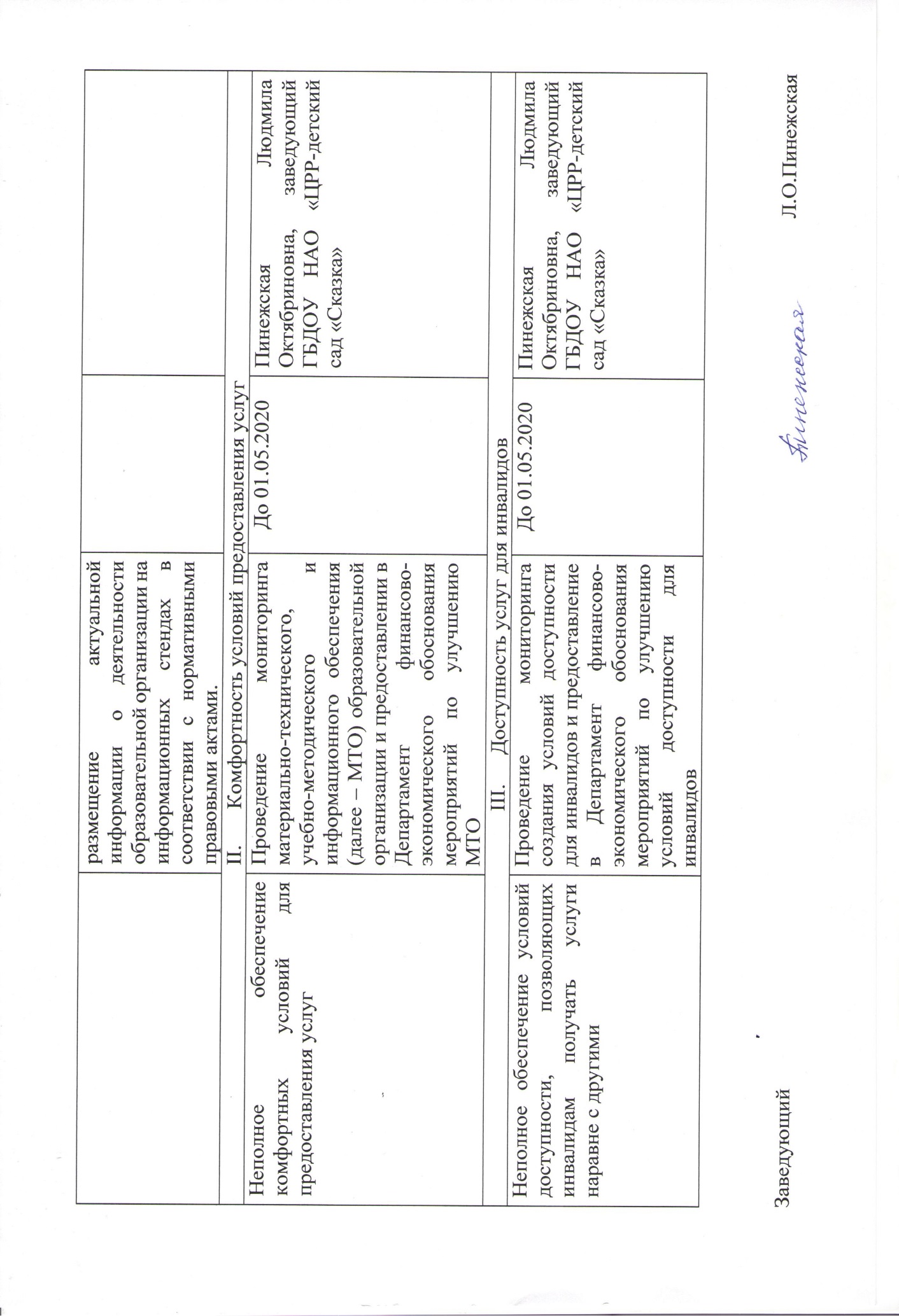 Недостатки, выявленные в ходе независимой оценки качества условий оказания услуг организациейНаименование мероприятия по устранению недостатков, выявленных в ходе независимой оценки качества условий оказания услуг организациейПлановый срок реализации мероприятийОтветственный исполнитель (с указанием фамилии, имени, отчества и должности)Открытость и доступность информации об организацииОткрытость и доступность информации об организацииОткрытость и доступность информации об организацииОткрытость и доступность информации об организацииНесоответствие информации о деятельности образовательной организации, размещенной на общедоступных информационных ресурсах, ее содержанию и порядку (форме), установленным нормативным правовым актамРазмещение актуальной информации на официальном сайте образовательной организации в соответствии с Федеральным законом Российской Федерации от 29.12.2012 № 273-ФЗ «Об образовании в Российской Федерации»;обеспечение контроля за размещением информации на официальном сайте образовательной организации;обеспечение функционирования на сайте образовательной дистанционных способов обратной связи;размещение актуальной информации о деятельности образовательной организации на информационных стендах в соответствии с нормативными правовыми актами.ПостоянноДитятева Любовь Владимировна, заместитель заведующего по воспитательно-образовательной работе ГБДОУ НАО «ЦРР-детский сад «Сказка»; Малыгина Светлана Владимировна, документовед ГБДОУ НАО «ЦРР-детский сад «Сказка»Комфортность условий предоставления услугКомфортность условий предоставления услугКомфортность условий предоставления услугКомфортность условий предоставления услугНеполное обеспечение комфортных условий для предоставления услугПроведение мониторинга материально-технического, учебно-методического и информационного обеспечения (далее – МТО) образовательной организации и предоставлении в Департамент финансово-экономического обоснования мероприятий по улучшению МТОДо 01.05.2020Пинежская Людмила Октябриновна, заведующий ГБДОУ НАО «ЦРР-детский сад «Сказка»Доступность услуг для инвалидовДоступность услуг для инвалидовДоступность услуг для инвалидовДоступность услуг для инвалидовНеполное обеспечение условий доступности, позволяющих инвалидам получать услуги наравне с другимиПроведение мониторинга создания условий доступности для инвалидов и предоставление в Департамент финансово-экономического обоснования мероприятий по улучшению условий доступности для инвалидовДо 01.05.2020Пинежская Людмила Октябриновна, заведующий ГБДОУ НАО «ЦРР-детский сад «Сказка»